Publicado en Madrid el 21/11/2017 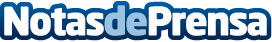 Global Robot Expo prevé aumentar en un 35% el volumen de negocio en su III ediciónInteligencia Artificial, Industria 4.0, robótica de servicio y el aeroespacial; los sectores clave de esta feria multisectorial única en Europa que tendrá lugar del 18 al 20 de abril. Gracias al apoyo del Ayuntamiento de Madrid, la Comunidad de Madrid y Red.es, Global Robot Expo (GR-EX) consolida a Madrid como la capital de la robótica europeaDatos de contacto:Fernando SolísNota de prensa publicada en: https://www.notasdeprensa.es/global-robot-expo-preve-aumentar-en-un-35-el_1 Categorias: Inteligencia Artificial y Robótica Eventos http://www.notasdeprensa.es